Избор изборних предмета на III години студија у академској 2020/2021. годиниСтудијски програм: Пословна информатикаСтуденти који студирају на студијском програму Пословна информатика дужни су да изаберу  један изборни предмет из зимског и један из љетног семестра које ће, као студенти треће године, слушати у академској 2020/2021. години. Студенти који ће обнављати II годину студија први пут а, желе унапријед слушати предмете из друге године, такође  могу учествовати у анкети. Попуњен анкетни листић студенти требају предати у Студентску службу или послати на studentska.sluzba@ef.unibl.org најкасније до 23.10.2020. године.1. Име (очево име) и презиме студента2. Број индекса			    3. У академској 2020/21. години (бићу) уписан/а сам у сљедећем статусу:4. У зимском семестру као изборни предмет бирам сљедећи предмет:Први пут уписујем III годину студија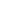 Први пут обнављам II годину студијаCustomer Relationship Management (CRM) системи- проф. др Весна АлексићСофтверски инжењеринг- проф. др Владо КрунићВеб програмирање – доц. др Драгољуб Крнета5. У љетном семестру као изборни предмет бирам сљедећи предмет:Напредни енглески језик за економисте  – мр Милица Богдановић  Напредни њемачки језик за економисте – проф. др Амира ЖмирићНапредни руски језик за економисте  –  Василиса Шљивар, маДатум анкетирања				Потпис студента Хвала што сте учествовали у анкети